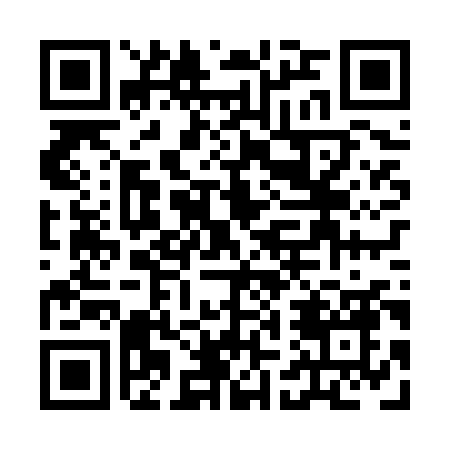 Prayer times for Pembina Forks, Alberta, CanadaMon 1 Jul 2024 - Wed 31 Jul 2024High Latitude Method: Angle Based RulePrayer Calculation Method: Islamic Society of North AmericaAsar Calculation Method: HanafiPrayer times provided by https://www.salahtimes.comDateDayFajrSunriseDhuhrAsrMaghribIsha1Mon3:385:261:517:3010:1512:032Tue3:395:271:517:3010:1512:033Wed3:395:271:517:3010:1412:034Thu3:405:281:517:3010:1412:025Fri3:405:291:517:2910:1312:026Sat3:415:301:527:2910:1212:027Sun3:415:311:527:2910:1212:028Mon3:425:321:527:2910:1112:019Tue3:435:331:527:2810:1012:0110Wed3:435:341:527:2810:0912:0111Thu3:445:361:527:2710:0812:0012Fri3:445:371:527:2710:0712:0013Sat3:455:381:527:2610:0611:5914Sun3:465:391:537:2610:0511:5915Mon3:465:411:537:2510:0411:5816Tue3:475:421:537:2510:0311:5817Wed3:485:431:537:2410:0211:5718Thu3:495:451:537:2410:0111:5719Fri3:495:461:537:239:5911:5620Sat3:505:471:537:229:5811:5521Sun3:515:491:537:219:5711:5522Mon3:515:501:537:219:5511:5423Tue3:525:521:537:209:5411:5324Wed3:535:531:537:199:5211:5325Thu3:545:551:537:189:5111:5226Fri3:545:561:537:179:4911:5127Sat3:555:581:537:169:4811:5028Sun3:565:591:537:159:4611:4929Mon3:576:011:537:149:4411:4930Tue3:586:021:537:139:4311:4831Wed3:586:041:537:129:4111:47